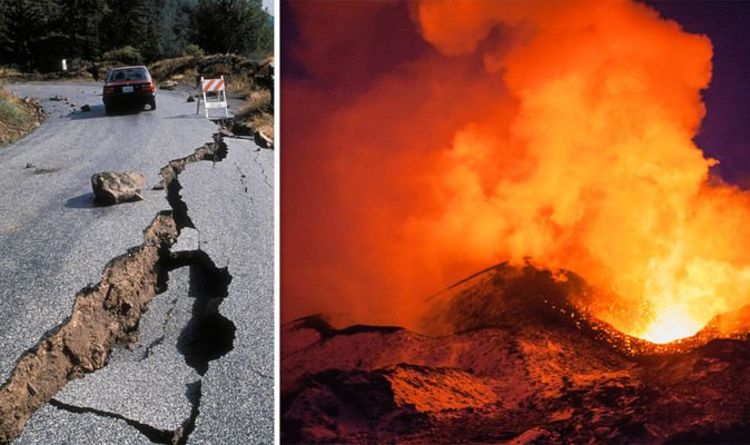 Instructions1.  You will need to use either your Kerboodle login, revision guide, the knowledge organisers that are on the ClassCharts post, or the department’s website: http://www.fulstonmanorgeoggers.weebly.com 2.  You are to read carefully the task set on each page and then complete the task in full sentences where expected.3.  If you get stuck, remember the three Bs – Book, Brain, Boss!  Book - Check your resources first (Kerboodle, revision guide, knowledge organiser, website)Brain – Think it through, you may really already know but are doubting yourselfBoss – email your teacher or message them on ClassChartsLesson 6: Structure of the EarthTask 1:  Read pages 34-35 from your Kerboodle Textbook.  If you can’t access this, please read over this page from bitesize (revision page 1).Now, using what you have learnt, label the details of the structure of the earth onto the diagram below.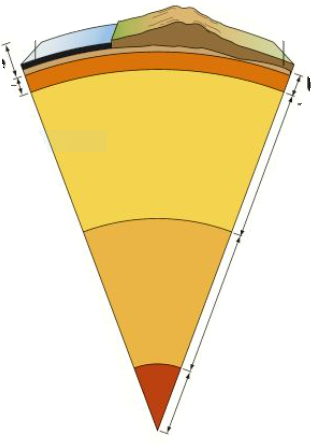 TASK 2: In your own words, explain the difference between continental and oceanic crust (you may use diagrams to help you) – plus this video_____________________________________________________________________________________________________________________________________________________________________________________________________________________________________________________________________________________________________________________________________________________________________________________________________________________________________________________________________________________________________________________________________________________________________________________________________________________________________________TASK 3: Read this passage, and then, below, summarise how convection currents work making sure you use diagrams to support your answer. You can also use this video to support you with your diagrams (first part of the video will help you the most)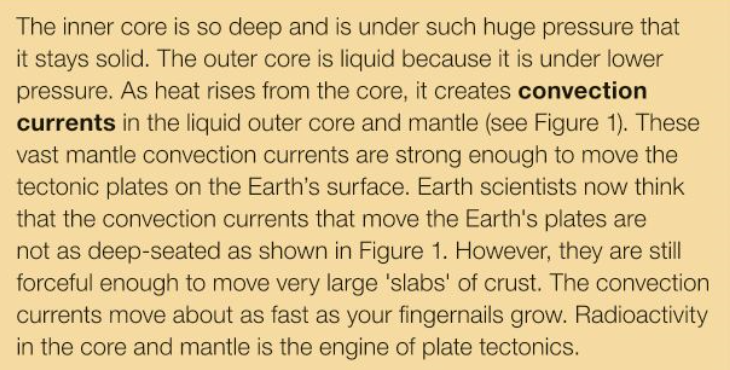 TASK 4: Answer this exam question;Other than the mantle, explain the properties of two of earth’s internal layers (4 marks)___________________________________________________________________________________________________________________________________________________________________________________________________________________________________________________________________________________________________________________________________________________________________________________________________________________________________________________________________________________________________Lesson 7: Investigating Plate BoundariesTASK 1:  Read pages 38-39 from your Kerboodle Textbook.  If you can’t access this, please read over this page from bitesize (revision page 2 and 3).TASK 2: Label the tectonic plates and complete the key: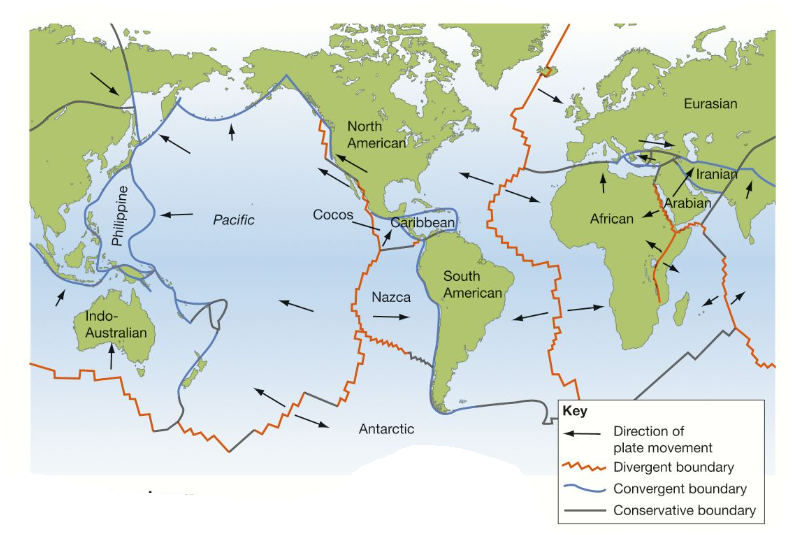 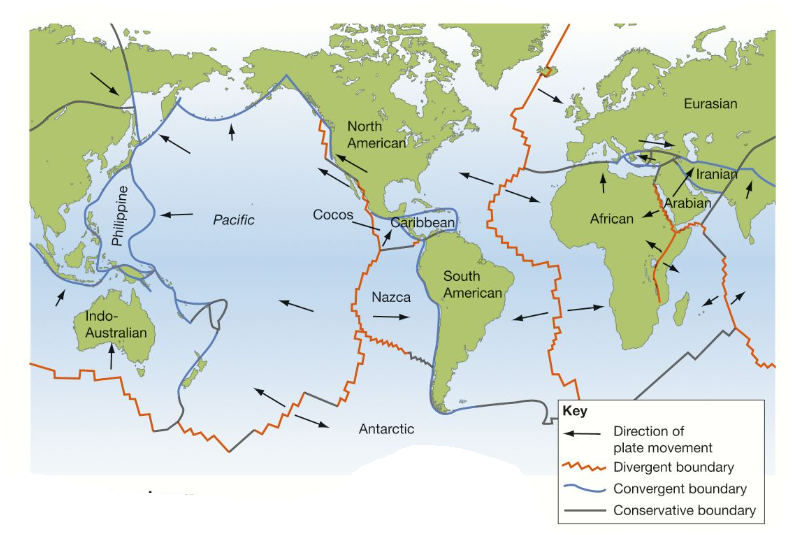 TASK 3: Complete the sentencesDivergent plate boundaries are formed when two plates move __________.Convergent plate boundaries are formed when two places move __________.Conservative (Transform) plate boundaries are formed when two plates _________________________.TASK 4: Watch the video and use page 40 from the kerboodle book to complete the table belowTASK 5: Which type of plate boundary do you think is the most dangerous to live on. Explain why.___________________________________________________________________________________________________________________________________________________________________________________________________________________________________________________________________________________________________________________________________________________________________________________________________________________________________________________________________________________________________Plenary Challenge: Why aren’t the Hawaiian Islands found on a plate boundary? Use this video to help you.___________________________________________________________________________________________________________________________________________________________________________________________________________________________________________________________________________________________________________________________________________________________________________________________________________________________________________________________________________________________________Lesson 8: Volcanoes and EarthquakesTASK 1: Watch the video and answer the questions below;How many active volcanoes are found across the world?Where are most volcanoes located?How many of the planet’s volcanoes are contained around the Pacific Ring of Fire?What are the main types of volcanoes? 1 –2 –3 –4 –When magma breaks through the crust what does it become known as?What is a pyroclastic flow?What does the VEI stand for?When and where was the largest known eruption?What are the benefits of volcanic ash?TASK 2: Using the diagrams and information below, complete the table with the correct information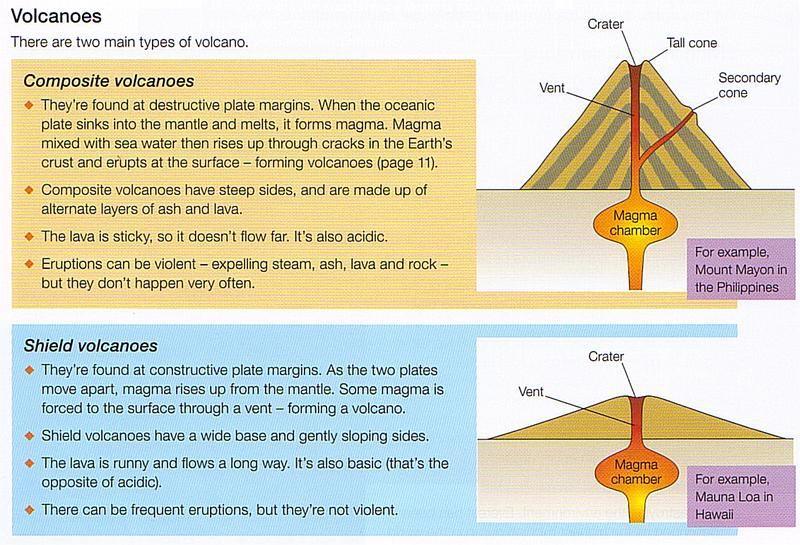 TASK 3: Read the information below about Earthquakes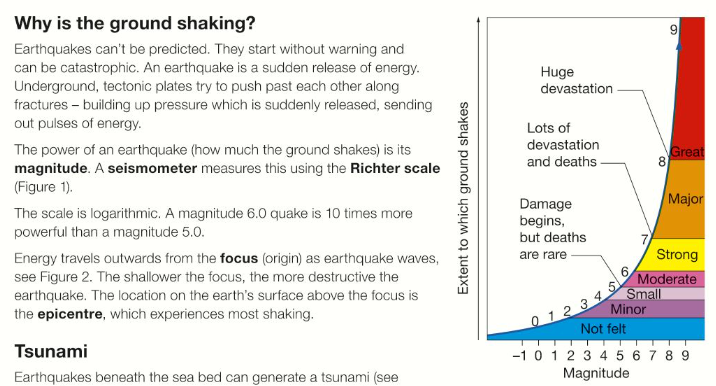 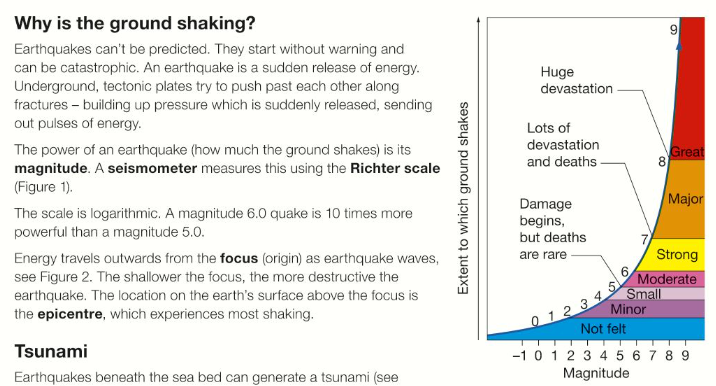 Now, using the table of information below, create a series of images to illustrate the different types of damage at each level of the richter scale.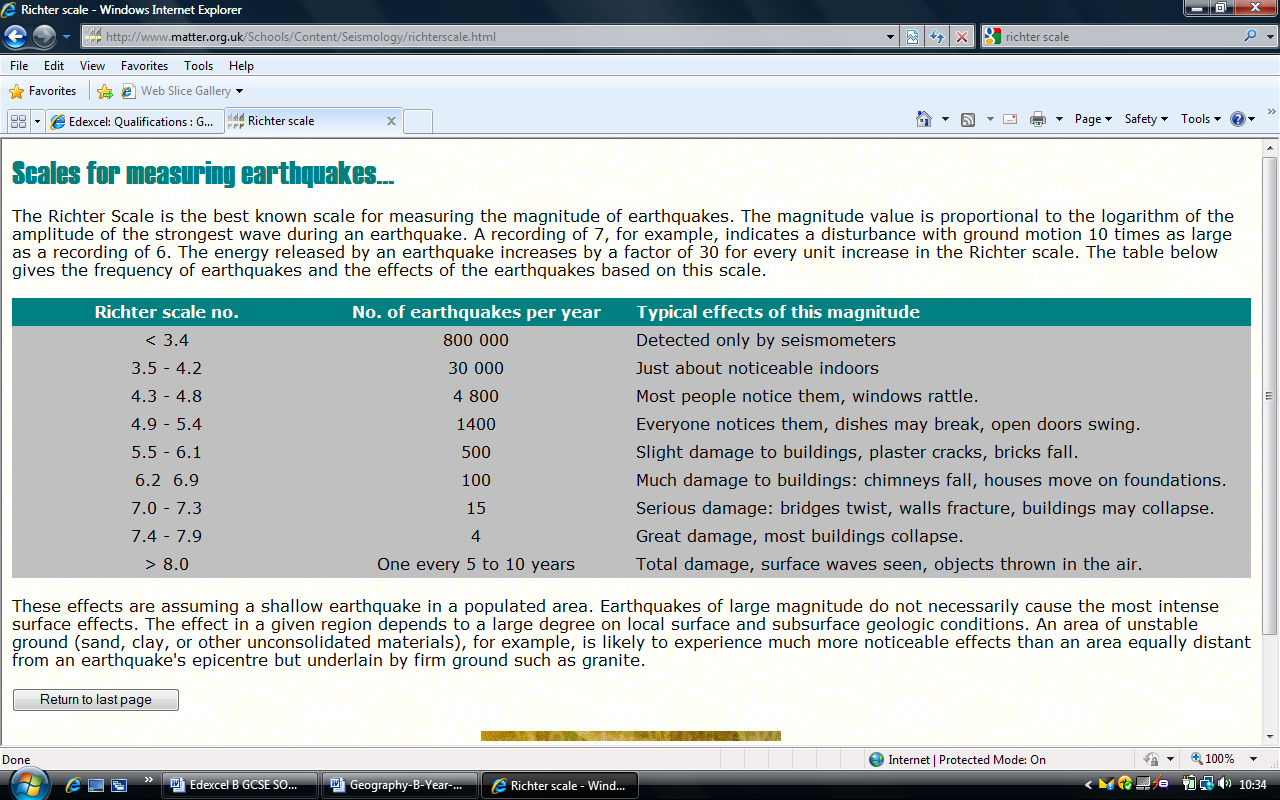 TASK 4: Watch the following video, and label the diagram below. earth’s crust / epicentre / focus / fault line / tectonic plate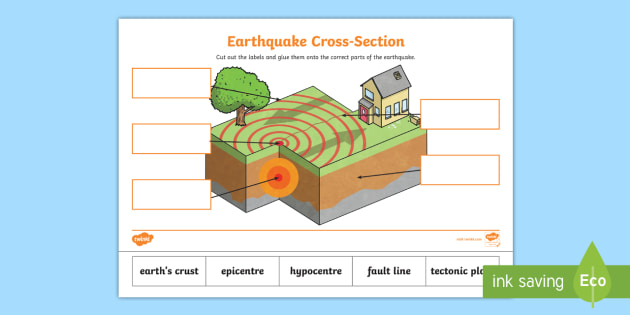 Challenge: What human influences have an impact on the number of deaths that result from an earthquake?____________________________________________________________________________________________________________________________________________________________________________________________________________________________________________________________________________________TASK 5: Watch this TED Ed video about Tsunamis. Explain the difference between normal waves and Tsunami waves_________________________________________________________________________________________________________________________________________________________________________________________________________________________________________________________________________________________________________________________________________________________Plenary: “Gimme 5”!Give me 5 quick facts you have learnt from this lesson1 –2 –3 –4 –5 –Lesson 9: Developed and Developing World Volcanoes (CASE STUDIES)Mt Nyiragongo and Mt SakurajimaTASK 1: Correctly match the number to the label to show the structure of a volcano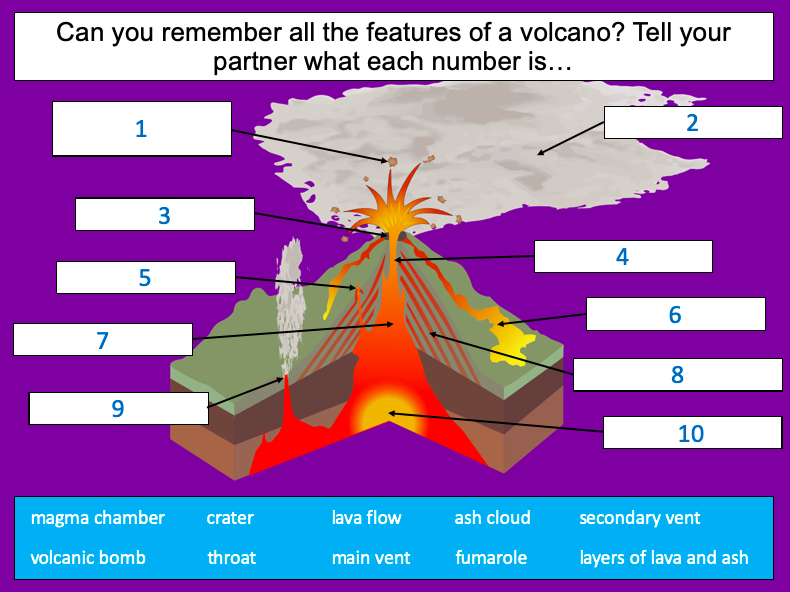 TASK 2: Circle the words above that you think are volcanic HAZARDS (one example shown)TASK 3: Define the following keyterms:Primary effects =__________________________________________________________________________________________________________________________________________Secondary effects =__________________________________________________________________________________________________________________________________________CASE STUDY 1: DEVELOPED WORLDCountry: JapanName: Mount SakurajimaWhen: OngoingTASK 1: Highlight/circle on the map of the world, the location of this volcanic eruption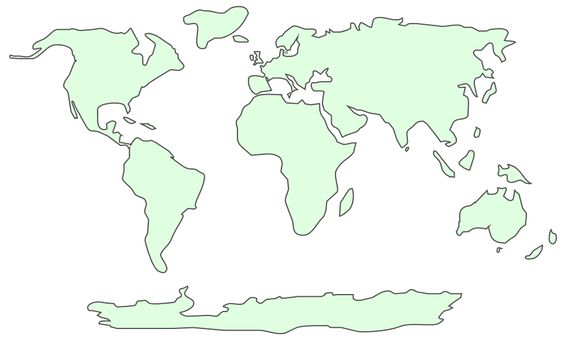 TASK 2: Next to each of the impacts below, place a + or a – to show if it is a positive or a negative impact of the eruption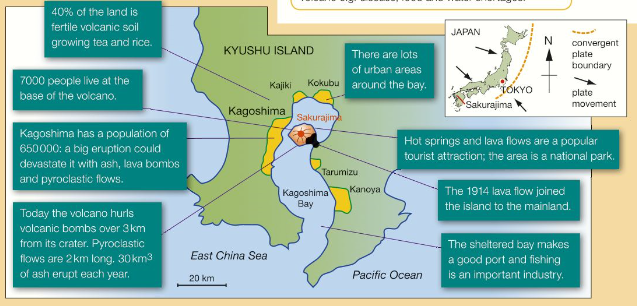 TASK 3: Highlight the methods of prediction in one colour and protection in another colour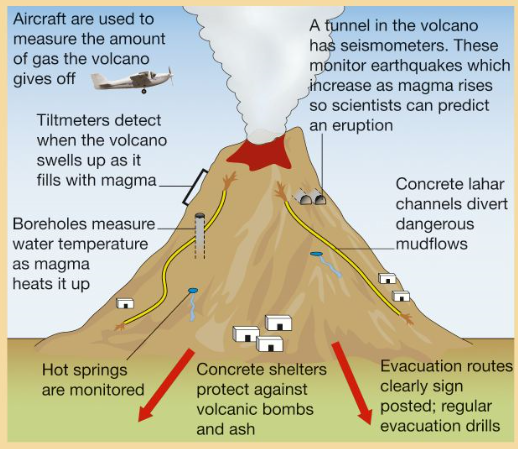 CASE STUDY 2: DEVELOPING WORLDCountry: Democratic Republic of Congo (DRC)Name: Mount NyiragongoWhen: January 2002Death toll: 100TASK 1: Highlight/circle on the map of the world, the location of this volcanic eruptionTASK 2: Sort the following impacts into social, economic and environmental (you can highlight, code or label)12 500 homes were destroyed by lava flows and earthquakesPoisonous gases caused acid rain which affected farmland and cattle – many farmers lost income400 000 people were evacuated and had to move to overcrowded refugee campsDue to poverty, most people could not afford to rebuild their homesDisruption in the mains water supplies caused concern about the spread of disease100 people died, mostly from poisonous gas and getting trapped in lavaOver 120 000 people were left homeless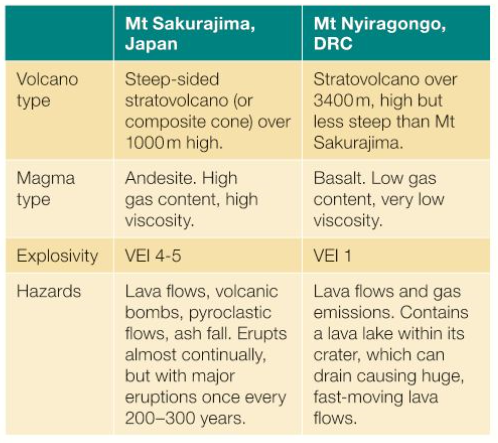 A simple comparison table above TASK 3: Exam practiceAssess the importance of the primary and secondary impacts of either earthquakes or volcanoes in an emerging or developing country. (8)Named emerging or developing country ............................................................................................Examiners comments:Frequently, candidates laid out paragraphs for each category of impacts, which allowed accurateAO2 knowledge and understanding to be displayed clearly. Generally, they went on to judge theseverity/significance of the impacts against each other in a summative paragraph, which gave themaccess to AO3 credit.The better Level 3 answers tended to assess the importance of their chosen impacts throughoutthe text, so demonstrating a more holistic approach. Successful candidates finalised their answerwith a decision as to which type of impacts were worse and why. Sometimes, they re-iterated whatthey considered to be to the most important aspect or why they believed this to be so.Less frequent was a final paragraph that brought in a new piece of strong evidence that reinforcedthe decision very coherently in support of the argument. These candidates tended to achieve 8/8. 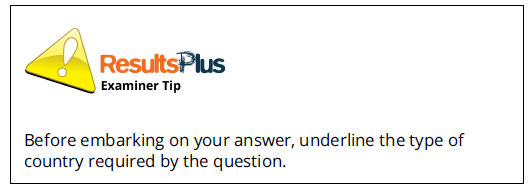 My response:_______________________________________________________________________________________________________________________________________________________________________________________________________________________________________________________________________________________________________________________________________________________________________________________________________________________________________________________________________________________________________________________________________________________________________________________________________________________________________________________________________________________________________________________________________________________________________________________________________________________________________________________________________________________________________________________________________________________________________________________________________________________________________________________________________________________________________________________________________________________________________________________________________________________________________________________________________________________________________________________________________________________________________________________________________________________________________________________________________________________________________________________________________________________________________________________________________________________________________________________________________________________________________________________________________________________________________________________________________________________________________________________________________________________________________________________________________________________________________________________________________________________________________________________________________________________________________________________________________________________________________________________________________________________________________________________________________________________________________________________________________________________________________________________________________________________________________________________________________________________________________________My answer (writing and diagrams)Convergent (Collision) Convergent (Destructive)Divergent (Constructive)Transform (Conservative)Diagram(s)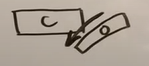 Description2 continental plates colliding forms __________1 continental and 1 oceanic forms a __________ zone.The oceanic subducts beneath the continental because it is (more/less) denseOccur in the oceans causing ___ _________ ______Magma rises and forms new igneous rock. This cools when it reaches the _____. It builds up over time forming a ______. Type of hazard(s)Earthquakes and VolcanoesEarthquakesReal life exampleHimalayas. Formed as the Indian and Eurasian continental plates push into each otherComposite/strato-volcanoShield VolcanoWhat type of plate boundary? Name me an exampleLava CharacteristicsGeographical features (e.g. steep slopes)Real life example?My illustrations